Koncerty soudobé hudby PKF – Prague PhilharmoniaŠvandovo divadlo – Studio, sezóna 2023-2024Technické požadavkyTermíny koncertů (vždy od 19:00): 24. 10. 2023, 12. 12. 2023, 13. 2. 2024, 14. 3. 2024, 23. 4. 2024 a 18. 6. 2024 Technické požadavky:Hlediště 60 míst – viz plánek níže20 židlí bez područek (pro hudebníky na pódiu)Klavír, včetně umožnění naladění dle možností divadla i ladiče partneraŠatny pro posluchače i účinkujícíDostatečné osvětlení pro účinkující, ozvučení mluveného slova pro 2-3 řečníky (handmikrofony)2 – 3 křesílka pro moderátorku a jejího hosta (či hosty) + stolek na odložení podkladů apod.Vázu na květiny pro účinkujícíPlánek hlediště – Švandovo divadlo – Studio: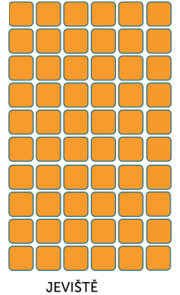 V Praze dne: …………………..……………………………………………………………………………………..Kateřina Kalistová, ředitelka PKF – Prague Philharmonia